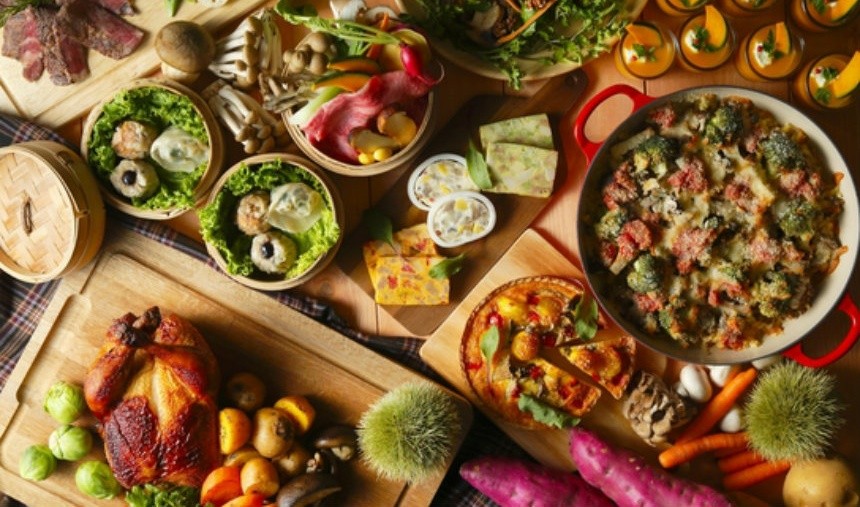 StartersStartersAubergine Tapenade - Vegan 
met brood€ 5,65Tzatziki 
met brood€ 5,65Bruchetta Mixta 
Vier verschillende bruchetta’s, leuk om te delen€ 15,50Charcuterie
 Charcuterie
 Cecina de LeonSpaanse ham€ 4,00Chorizo TroncalSpaanse worst met Paprika en Knoflook€ 4,00Capocollo SegarelliCoppa uit Umbria€ 4,00Salame Finocchiona
Toscaanse droogworst met venkel€ 4,00VoorgerechtenVoorgerechtenTartaar van chioggia biet - VegetarischBurrata | Appel | Granaatappel | kappertjesGebakken Coquilles & BloedworstWalnootcrumble | Brunoise van Appel | Limoen Cress | Balsamico Stroop Trio Reepaté / Herten Carpaccio /Rilette EendSauce Monegasque | Truffelcrème | Pistache | Kalfzwezerik                                                                                                             Gegrilde Pandalous Garnalen
                                                                             Chili | Knoflook | Tomaat | Lente ui | Peterselie € 10,50€ 14,50€ 14,50€ 12,50Tartaar van Tonijn
Sjalot | Basilicumdressing | Gepocheerd Hoeve Eitje | Kruidensalade | Parmezaan/Pistache Koekje€ 13,50Vitello Tonnato
Op lage temperatuur bereid Kalfsvlees uit Margraten | Tonijnmayonaise | Kappertjes | Rucola | Rode Biet€ 9,50 / € 13,50Carpaccio van Ossenhaas
Ossenhaas Natuurbeheer Limburg, Kessel | Truffelcrème | Pijnboompitjes | Cherry Tomaatjes | Rucola | Parmezaan€ 9,50 / € 13,50Steak Tartaar
Ossenhaas Natuurbeheer Limburg, Kessel | Eidooier | Mosterd | Worchestersauce | Kappertjes | Sjalot | Kruidensalade | Truffelmayonaise€ 13,50Hertencarpaccio Super de LuxeKrokant gebakken Zwezerik | Verantwoorde Ganzenlever Biologisch |Verse Wintertruffel | Truffelcrème€ 19,95SoepenSoepenFranse UiensoepGegratineerd, geserveerd met Brood€ 5,65 / € 8,35Indiase Currysoep - VeganGeserveerd met Naanbrood€ 5,65 /€ 8,35                                                                                                      Wildbouillon          Dubbel Getrokken Wildbouillon | Madeira | Bosui | Pijnboompitjes € 7,50SaladesSaladesCaesar SaladeGekonfijte eend | Ansjovis | Hard Gekookt Ei | Caesar Dressing | Croutons€ 17,95  Thaise Quinoa Salade - VeganAvocado | Mango | Cashewnoten | Kikkererwten | Wortel | Witte Kool | Gember/Sesam/Amandel dressing | Groene Druiven | Paprika | Rode Ui | Koriander | Bos ui | Hazelnoten | Walnoten | Amandelschaafsel  € 17,95Salade met Scampi                     Gebakken Scampi Afgeblust met Pastis | Gemarineerde Appel | Curry Vinaigrette€ 16,95Vegan Queen of Hearts GerechtenVegan Queen of Hearts GerechtenSiciliaanse Caponata | Parel Couscous - Vegan Aubergine | Courgette | Paprika | Sojabonen | Bleekselderie | Rode uien | Tomaten | Hennepzaad | Pompoenpit | Zonnebloempit | Rozijn | Rabarber | Goyi bessen€ 15,95Seitan Bourguignon met Puree van Zoete Aardappel en Zongedroogde Tomaatjes - VeganStoverij | Huisgemaakte Seitan | Zilverui | Knol- en Bleekselderie | Wortel | Portobello | Kastanje Champignons | Kikkererwten | Knoflook | Uien€ 17,95Quinoa | Zwarte & Kidney Bonen - VeganAvocado Crème | Falafal | Kikkererwten | Tomaat | Linzen | Pruim | Dadel | Abrikoos Quinoa | Zwarte & Kidney Bonen - VegetarischFeta Kaas |Avocado Crème | Kikkererwten| Tomaat | Linzen | Pruim | Dadel | AbrikoosIndiase Groente Curry -  VeganZoete Aardappel | Diverse Groente | Mango Chutney | Falafal | Papadum | Rijst Indiase Groente Curry - VegetarischZoete aardappel | Diverse Groente | Mango Chutney | Papadum | Raita | Rijst 
€ 15,95€ 15,95€ 18,95€ 18,95Wilde HoofdgerechtenWilde HoofdgerechtenKonijnenbout Bock BierWildsaus | Puree van Zoete Aardappel | Spruitjes | Stoofpeertje | Gemarineerde Physalis HertensteakWilde Jus | Puree van Zoete Aardappel | Spruitjes | Stoofpeertje | Gemarineerde Physalis   € 19,50€ 22,50Trio Wildzwijn | Hert | HaasWilde Portsaus | Puree van Zoete Aardappel | Spruitjes | Stoofpeertje | Gemarineerde Physalis € 27,95WildzwijnragoutPenne Rigate | Gebrande Cashewnoten | Paddenstoelen | Seizoengroente |Spek18,95HoofdgerechtenHoofdgerechtenDuo van Kabeljauwrug & ZalmfiletRode & Groene Pesto Crème | Basilicumolie | Seizoengroente | PureeDuo van Lamsvlees & KalfswangSeizoengroente | Puree € 27,95€ 27,95                                                                                                                                Steak Tartaar
        Ossenhaas Natuurbeheer Limburg, Kessel | Eidooier | Mosterd | Worcestershire                      Sauce | Kappertjes | Sjalot | Kruidensalade | Truffelmayonaise  € 24,50Tartaar van Tonijn
Sjalot | Basilicum | Gepocheerd Eitje | Kruidensalade | Parmezaan/Pistache Koekje€ 24,50                                  Wereldse Hoofdgerechten                                  Wereldse Hoofdgerechten                                                                                                                           Saté van de grill
                                                                                         Pindasaus | Kroepoek | Aziatische Salade    |Rijst/Frites€ 16,40Rendang
Pittig Gekruid Rundvlees Uit Indonesië | Aziatische salade | Rijst€ 17,95Kip Teryaki
Gemarineerde Kippendijen | Aziatische Salade | Japanse Noodles€ 17,95Soto Ajam Kippenbouillon | Kerriekip
Noodles | Rijst | Aziatische Groente | Gefrituurd Ei€ 14,95Lamscurry
Indiaas Gekruid Pittig Lamsvlees | Papadum | Raita | Mango Chutney | Rijst€ 22,70Ossobuco Milanese
Kalfsschenkel Margraten | Tomatensaus | Bleekselderie | Penne RigateMosselen op Spaanse WijzeMosselgroente | Chorizo | Rode Wijn | Zwarte Olijven 
Tomaat | Paprika | Geserveerd met Patatas BravasTajin van HertDrie Soorten Hertenvlees | Gestoofde Groentes | Cous Cous€ 21,95€ 19,95€ 26,50 / € 49,50ZuurvleesRunderpoulet Natuurbeheer Limburg, Kessel | Balsamico | Limburgse Stroop | Truffelsalsa | Gemengde Salade | Frites€ 16,95Nieuw: Hawaïaanse Poké Bowl Gemarineerde Tonijn | Gemarineerde Zalm | Japans Gekruide Rijst | Avocado | Sojabonen | Wortel | Mango | Sesamzaad | Radijs | Ramanas | Rettich | Chioggia bieten | Kimchie € 22,50                                                                                     Houd rekening met extra wachttijd !!!Fish & Chips                                                                                                                                                Gebakken witvis | Gemengde Salade |Frites€ 17,40Hamburger gebakken uienRundvlees Kessel | Broodje Bisschopsmolen | Gemengde Salade | Frites€ 16,40Hamburger Bacon & Cheddar Rundvlees Kessel | Uien | Bacon | Cheddar Kaas | Broodje  Bisschopsmolen | Gemengde Salade | Frites€ 18,50Dubbele zeewierburger - Vegetarisch  Wasabi mayonaise |Chuka Wakame Zeewier | Hijiki Zeewier | Broodje van de Bisschopsmolen | Gemengde Salade | Frites€ 18,50                                                   Pasta                                                   PastaLinguini Ajoli - Vegetarisch Rode peper | Knoflook | Lente ui | Anti boise | Parmezaan€ 9,50 / € 14,50Linguini Groene Pesto|Mozzarella - Vegetarisch Basilicum | Rucola | Knoflook | Parmezaan | Pijnboompitjes€ 16,95Linguini Ragout BologneseRunder- en Kalfsgehakt | Tomatensaus | Bleekselderie | Wortel | Parmezaan€ 12,95Penne Rigate Scampi & CoquillesKreeftenhollandaise | Rucola | Parmezaan€ 20,50                                                                                                  Penne Rigate Wildzwijnragout                                                                                                                                                                                                            Spek |Seizoengroente| Cashewnoten | Wildsaus                                                                                               Penne Rigate Hertenfiletpuntjes Wildsaus | Krokante hazelnoot | Cantharellen€ 18,95€ 18,95Ravioli Gevuld met Champignons en Truffel - Vegetarisch Bospaddenstoelen | Romige saus | Parmezaan | Rucola | Champignon Fond€ 11,25 / € 19,70Ravioli gevuld met krab Scampi | Zeekraal | Kreeftenhollandaise | Parmezaan| Rucola€ 11,25 / € 19,95KindgerechtenKindgerechten                                                      Keuze uit: Bitterballen / Frikandel / Vis / KipFingers / Linguini BologneseFrites | Gemengde Salade | Appelmoes | Ketchup | Mayonaise € 7,25 DessertsDessertsHemelse modder Chocolademousse | crumble van oreo€ 7,10Crema Catalana Vanillestokje | Room | Citroenrasp | Kaneel | Rietsuiker | 43 | Mokka ijs€ 8,10Dame Blanche                                                                 Vanille IJs | Warme Chocolade Saus | SlagroomApfelstrudelVanille ijs | Vanille saus | slagroom € 7,50  € 8,10                                                                                                        Bosvruchten cheese cake                                                                                                                                                                      Met vanille ijs                 € 9,35Petit grand dessert Selectie van de chef € 9,75Kaasplankje Verschillende biologische kazen | notenbrood€ 10,45 /€ 17,40